ColombiaColombiaColombiaNovember 2027November 2027November 2027November 2027MondayTuesdayWednesdayThursdayFridaySaturdaySunday1234567All Saints’ Day89101112131415161718192021Independence of Cartagena222324252627282930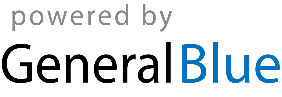 